НАКАЗПО ГАННІВСЬКІЙ ЗАГАЛЬНООСВІТНІЙ ШКОЛІ І-ІІІ СТУПЕНІВПЕТРІВСЬКОЇ РАЙОННОЇ РАДИ КІРОВОГРАДСЬКОЇ ОБЛАСТІвід 06 лютого 2020 року                                                                                № 20с. ГаннівкаПро участь в огляді-конкурсі на кращу організацію правової освіти На виконання наказу начальника відділу освіти райдержадміністрації від 05 лютого 2020 року № 20 «Про проведення огляду-конкурсу на кращу організацію правової освіти у закладах загальної середньої освіти району»НАКАЗУЮ:1. Заступнику директора з навчально-виховної роботи Ганнівської загальноосвітньої школи І-ІІІ ступенів ЩУРИК О.О., заступнику завідувача з навчально-виховної роботи Володимирівської загальноосвітньої школи І-ІІ ступенів, філії Ганнівської загальноосвітньої школи І-ІІІ ступенів ПОГОРЄЛІЙ Т.М., заступнику завідувача з навчально-виховної роботи Іскрівської загальноосвітньої школи І-ІІІ ступенів, філії Ганнівської загальноосвітньої школи І-ІІІ ступенів БОНДАРЄВІЙ Н.П.: 1) забезпечити якісне проведення огляду-конкурсу відповідно до затверджених умов (додаток);2) до 01 березня 2020 року представити матеріали опису системи організації правопросвітницької роботи в закладі до комунальної установи «Петрівський районний центр із обслуговування закладів освіти».2. Контроль за виконанням даного наказу покласти на заступника директора з навчально-виховної роботи Ганнівської загальноосвітньої школи І-ІІІ ступенів ГРИШАЄВУ О.В., завідувача Володимирівської загальноосвітньої школи І-ІІ ступенів, філії Ганнівської загальноосвітньої школи І-ІІІ ступенів МІЩЕНКО М. І., на завідувача Іскрівської загальноосвітньої школи І-ІІІ ступенів, філії Ганнівської загальноосвітньої школи І-ІІІ ступенів ЯНИШИНА В.М. Директор школи                                                                                          О.КанівецьЗ наказом ознайомлені:                                                                          О.ЩурикО.ГришаєваВ.ЯнишинМ.МіщенкоТ.ПогорєлаН.БондарєваДодаток до наказу директора школивід 06.02.2020 року № 20УМОВИучасті в районному огляді-конкурсі на кращу організацію правової освіти та виховання у закладах загальної середньої освіти районуІ. Загальні положення	Огляд-конкурс є складовою правової освіти та виховання педагогічних працівників, учнівської молоді, спрямований на підготовку молодого покоління до свідомого життя у правовому суспільстві.	Огляд – конкурс проводиться щорічно і завершується визначенням переможців.ІІ. Мета і завдання огляду – конкурсу	Головна мета огляду-конкурсу – впровадження передових моделей, оптимальних форм і методів організації правової освіти серед педагогічних працівників та виховання учнівської молоді.	Завдання огляду-конкурсу:пошук дієвих стратегій організації правової освіти і правового виховання учнівської молоді у закладах загальної середньої освіти;пропаганда кращих зразків співпраці ЗЗСО з органами внутрішніх справ, юстиції, службою у справах неповнолітніх;організацію просвітницької роботи з педагогічними працівниками та учнівською молоддю.Ш. Учасники огляду – конкурсу	У огляді – конкурсі беруть участь педагогічні працівники, учнівська молодь закладів загальної середньої освіти.ІУ. Організація проведення огляду – конкурсу	Для проведення огляду–конкурсу наказом завідувача сектору освіти райдержадміністрації створюється районна конкурсна комісія, до складу якої входять досвідчені педагоги, методисти районного методичного кабінету комунальної установи «Петрівський районний центр із обслуговування закладів освіти».	До 01 квітня 2020 року районна конкурсна комісія підводить підсумки та приймає рішення про переможця огляду – конкурсу.У. Вимоги до матеріалів	Учасники конкурсу можуть пропонувати різні види та форми організації правової освіти серед педпрацівників та учнівської молоді.	Матеріали огляду – конкурсу повинні враховувати:наявність системи у правовій освіті і вихованні;форми і методи проведення профілактичної роботи з учнями;кількість та якість проведених лекцій, бесід, диспутів, зустрічей з працівниками внутрішніх справ;організація позакласної виховної роботи;наявність кабінетів, куточків, стендів з правового виховання;перегляд кінофільмів, обговорення публікацій періодичної преси з правової тематики;результат участі учнів у районних, регіональних та обласних олімпіадах з правознавства;форми та результативність правопросвітницької роботи з батьками;наявність публікацій у пресі з правової освіти учасників освітнього процесу.УІ. Нагородження переможців огляду – конкурсу	Переможці конкурсу нагороджуються грамотою сектору освіти райдержадміністрації.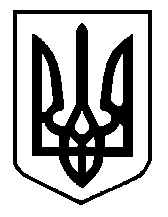 